§4216.  Transfers of shoreland property1.  Shoreland areas.  Any person transferring property on which a subsurface waste water disposal system is located within a shoreland area, as described in Title 38, section 435, shall provide the transferee with a written statement by the transferor as to whether the system has malfunctioned during the 180 days preceding the date of transfer.[PL 2007, c. 568, §2 (NEW).]2.  Additional requirements; shoreland areas.  In addition to the requirements of subsection 1, the following provisions apply to the transfer of property within a shoreland area as described in Title 38, section 435.A.  A person purchasing property on which a subsurface waste water disposal system is located within a shoreland area, as described in Title 38, section 435, shall prior to purchase have the system inspected by a person certified by the department except that if it is impossible due to weather conditions to perform an inspection of the system prior to the purchase, the inspection must be performed within 9 months after transfer of the property.  If the inspection finds that the system is malfunctioning, the system must be repaired or replaced within one year after transfer of the property.  For purposes of this paragraph only, indications of a malfunctioning system are limited to the indications specified in the definition of "malfunctioning system" in the department's rules regulating subsurface waste water disposal that are in effect on the effective date of this paragraph.  [PL 2019, c. 43, §1 (AMD); PL 2019, c. 43, §2 (AFF).]B.  A subsurface waste water disposal system that has been installed pursuant to section 4211 and rules adopted under Title 22, section 42 within 3 years prior to the closing date of the transfer of property is not subject to the inspection requirements of paragraph A.  [PL 2007, c. 568, §2 (NEW).]C.  If the seller of the shoreland property has a written inspection report for an inspection of the subsurface waste water disposal system that was performed within 3 years prior to the date of the transfer of property by a person certified by the department, then the seller shall provide the inspection results to the purchaser, and the purchaser is not required to have the system inspected pursuant to paragraph A.  [PL 2007, c. 568, §2 (NEW).]D.  The inspection described in paragraph A is not required if the purchaser certifies to the local plumbing inspector that the purchaser will replace the subsurface waste water disposal system within one year of the transfer of property.  [PL 2007, c. 568, §2 (NEW).][PL 2019, c. 43, §1 (AMD); PL 2019, c. 43, §2 (AFF).]SECTION HISTORYPL 1987, c. 737, §§A2,C106 (NEW). PL 1989, c. 6 (AMD). PL 1989, c. 9, §2 (AMD). PL 1989, c. 104, §§A43,C10 (RPR). PL 1989, c. 104, §§C8,10 (AMD). PL 2007, c. 568, §2 (RPR). PL 2019, c. 43, §1 (AMD). PL 2019, c. 43, §2 (AFF). The State of Maine claims a copyright in its codified statutes. If you intend to republish this material, we require that you include the following disclaimer in your publication:All copyrights and other rights to statutory text are reserved by the State of Maine. The text included in this publication reflects changes made through the First Regular and First Special Session of the 131st Maine Legislature and is current through November 1. 2023
                    . The text is subject to change without notice. It is a version that has not been officially certified by the Secretary of State. Refer to the Maine Revised Statutes Annotated and supplements for certified text.
                The Office of the Revisor of Statutes also requests that you send us one copy of any statutory publication you may produce. Our goal is not to restrict publishing activity, but to keep track of who is publishing what, to identify any needless duplication and to preserve the State's copyright rights.PLEASE NOTE: The Revisor's Office cannot perform research for or provide legal advice or interpretation of Maine law to the public. If you need legal assistance, please contact a qualified attorney.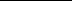 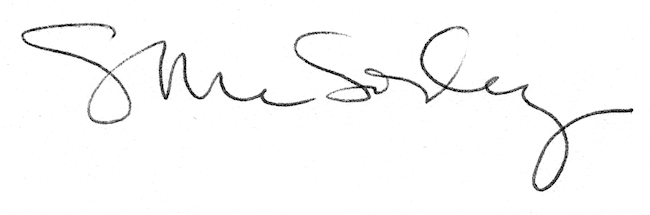 